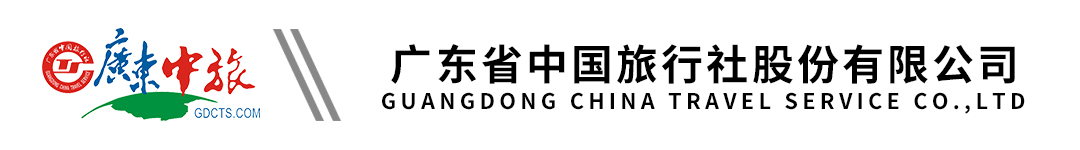 【潮汕深度游】潮汕三天| 湘子桥“光影秀”|南澳岛| 牌坊街| 潮州古城|韩文公祠行程单行程安排费用说明其他说明产品编号TX-20230110SP65965858出发地广州市目的地潮州市行程天数3去程交通无返程交通无参考航班【接送点】【接送点】【接送点】【接送点】【接送点】产品亮点优选住宿：一晚住潮汕看灯光秀、一晚住南澳岛近距离玩海优选住宿：一晚住潮汕看灯光秀、一晚住南澳岛近距离玩海优选住宿：一晚住潮汕看灯光秀、一晚住南澳岛近距离玩海优选住宿：一晚住潮汕看灯光秀、一晚住南澳岛近距离玩海优选住宿：一晚住潮汕看灯光秀、一晚住南澳岛近距离玩海天数行程详情用餐住宿D1广州—潮州早餐：X     午餐：X     晚餐：X   潮州D2潮州—南澳早餐：√     午餐：√     晚餐：X   南澳岛D3汕头—广州早餐：√     午餐：√     晚餐：X   无费用包含1、交通：按实际参团人数安排空调旅游巴士，每人1正座；1、交通：按实际参团人数安排空调旅游巴士，每人1正座；1、交通：按实际参团人数安排空调旅游巴士，每人1正座；费用不包含1.行程中一切个人消费自理。1.行程中一切个人消费自理。1.行程中一切个人消费自理。预订须知1、此团30 人成团，为保证游客可如期出发，我社将与其他旅行社共同组团（拼团出发），如客人不接受拼团出发，请报名时以书面形式注明。如报名人数不足30 成人时无法成团，或遇特殊情况（如：当地天气原因或游客临时退团造成不成团等）致使团队无法按期出行，我社提前2 天通知游客，游客可根据自身情况改线或改期，如不能更改出游计划，我社将全额退还已交团费。【接待社：广州市途喜国际旅行社有限公司，许可证号：L-GD02199，质监电话：18027368336】 温馨提示1、客人出团当天需要出示穗康码和接受体温测量，如出现下列情况之一，视为因客人原因退团。旅行社有权拒绝客人上车，客人应自觉配合。退改规则扣除已产生费用以及旅游合同规定的费用。